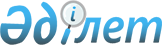 О признании утратившими силу некоторых решений Правительства Республики КазахстанПостановление Правительства Республики Казахстан от 30 января 2017 года № 28.
      Правительство Республики Казахстан ПОСТАНОВЛЯЕТ:
      1. Признать утратившими силу некоторые решения Правительства Республики Казахстан согласно приложению к настоящему постановлению.
      2. Настоящее постановление вводится в действие со дня его подписания. Перечень
утративших силу некоторых решений Правительства Республики Казахстан
      1. Постановление Правительства Республики Казахстан от 15 июня 1999 года № 751 "Об утверждении перечня государственных учреждений Комитета национальной безопасности Республики Казахстан, финансируемых из республиканского бюджета".
      2. Пункт 3 постановления Правительства Республики Казахстан от 19 января 2001 года № 79 "Некоторые вопросы государственных учреждений Комитета национальной безопасности Республики Казахстан".
      3. Подпункт 2) пункта 1 постановления Правительства Республики Казахстан от 9 февраля 2002 года № 195 "О внесении изменений в некоторые решения Правительства Республики Казахстан".
      4. Постановление Правительства Республики Казахстан от 12 апреля 2002 года № 421 "О внесении дополнений в постановление Правительства Республики Казахстан от 15 июня 1999 года № 751".
      5. Пункт 3 постановления Правительства Республики Казахстан от 12 апреля 2002 года № 422 "Некоторые вопросы государственных учреждений Комитета национальной безопасности Республики Казахстан".
      6. Пункт 3 постановления Правительства Республики Казахстан от 11 марта 2004 года № 303 "Некоторые вопросы государственных учреждений Комитета национальной безопасности Республики Казахстан".
      7. Пункт 1 изменения и дополнений, которые вносятся в некоторые решения Правительства Республики Казахстан, утвержденных постановлением Правительства Республики Казахстан от 27 апреля 2009 года № 585 "О внесении изменения и дополнений в некоторые решения Правительства Республики Казахстан" (САПП Республики Казахстан, 2009 г., № 20, ст. 183).
      8. Постановление Правительства Республики Казахстан от 20 мая 2010 года № 456 "О внесении дополнения в постановление Правительства Республики Казахстан от 15 июня 1999 года № 751".
      9. Для служебного пользования.
      10. Для служебного пользования.
      11. Секретно.
      12. Секретно.
      13. Секретно.
      14. Секретно.
      15. Постановление Правительства Республики Казахстан от 31 декабря 2013 года № 1461 "Об утверждении натуральных норм обеспечения специальной формой одежды, другим вещевым и инвентарным имуществом сотрудников специальных государственных органов Республики Казахстан".
      16. Подпункт 1) пункта 1 постановления Правительства Республики Казахстан от 19 декабря 2015 года № 1022 "О внесении изменений и дополнений в постановления Правительства Республики Казахстан от 15 июня 1999 года № 751 "Об утверждении перечня государственных учреждений Комитета национальной безопасности Республики Казахстан, финансируемых из республиканского бюджета" и от 12 октября 2012 года № 1293 "Об утверждении перечня закрытых и обособленных военных городков, пограничных застав и комендатур, содержание жилищ и централизованное отопление в которых обеспечиваются за счет государства" (САПП Республики Казахстан, 2015 г., № 68-69, ст. 509). ВЫПИСКА
из приложения к постановлению Правительства Республики Казахстан от "30" января 2017 года № 28 "О признании утратившими силу некоторых решений Правительства Республики Казахстан" Перечень
утративших силу некоторых решений Правительства Республики Казахстан
      9. Постановление Правительства Республики Казахстан от 12 октября 2012 года № 1292дсп "Об утверждении норм снабжения отдельными техническими средствами следственных подразделений специальных государственных органов Республики Казахстан".
      10. Постановление Правительства Республики Казахстан от 22 октября 2012 года № 1331дсп "Об утверждении некоторых норм снабжения медицинской техникой, изделиями медицинского назначения и имуществом специальных государственных органов Республики Казахстан".
					© 2012. РГП на ПХВ «Институт законодательства и правовой информации Республики Казахстан» Министерства юстиции Республики Казахстан
				
      Премьер-Министр
Республики Казастан 

Б. Сагинтаев
Приложение
к постановлению Правительства
Республики Казахстан
от 30 января 2017 года № 28Для служебного пользования Экз. № 4Приложение
к постановлению Правительства
Республики Казахстан от 30 января 2017 года № 28